   Name _____________________________  Class _____ Number _____.                                         First,          your circle, then ask your partner and          their circle.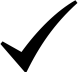 1.    Which do you like,         __________________            or           ____________________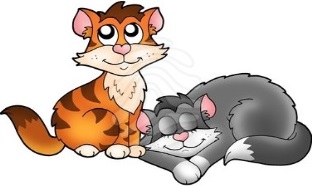 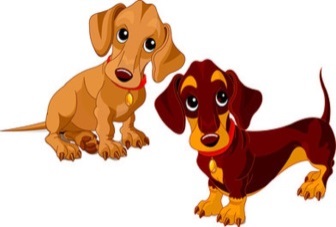      I like    My partner likes2. Which do you want,         __________________           or           ____________________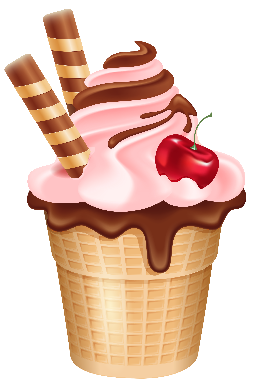      I want 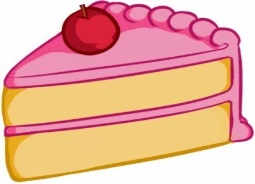    My partner wants3.    Which do you like,         __________________           or           ____________________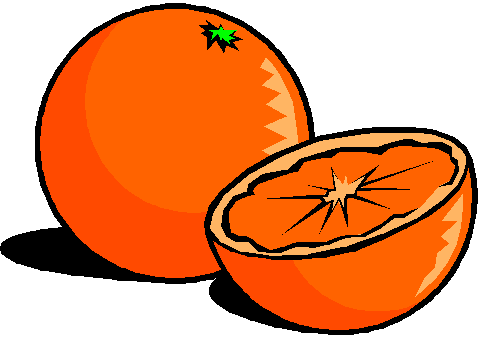 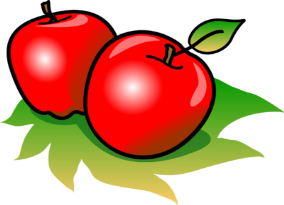        I like     My partner likes 4.   Which do you like,          __________________           or           ____________________       I like    My partner likes